Page 155. Exercice 22.Écris un texte pour décrire les différentes étapes de cette construction.Étape 1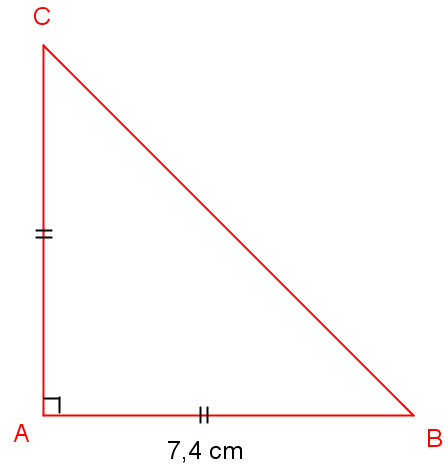 Étape 2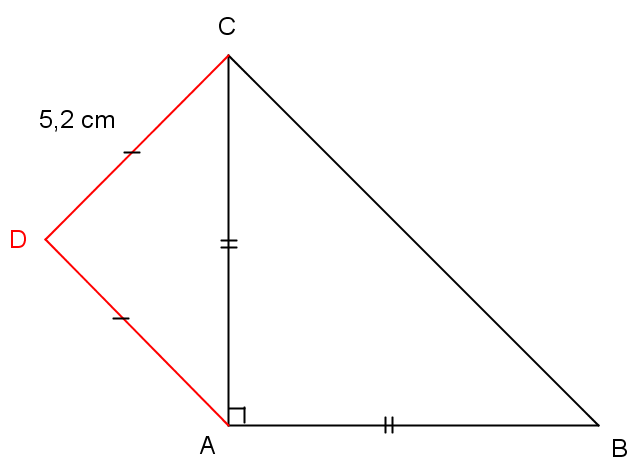 Étape 3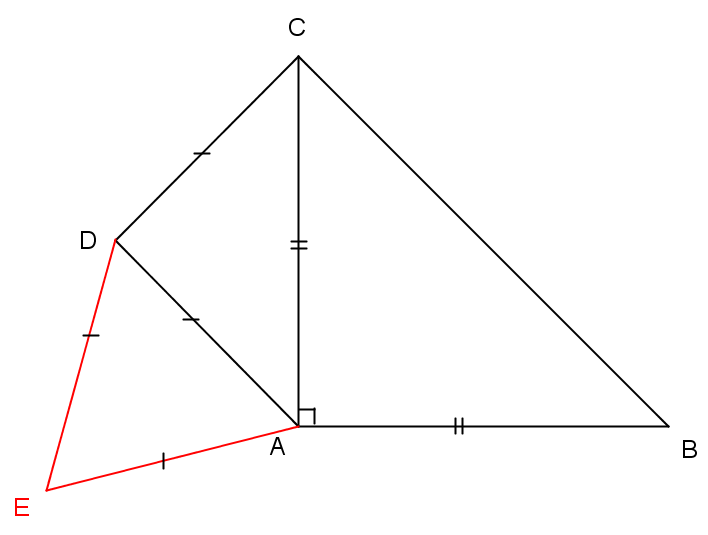 